Российская Федерация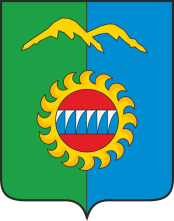 Администрация города ДивногорскаКрасноярского края П О С Т А Н О В Л Е Н И Е17.10.2022					г. Дивногорск			 		№ 185пО внесении изменений в постановление администрации от 09.09.2022 № 156п «Об утверждении Порядка определения объема и условий предоставления субсидий на иные цели из бюджета городского округа город Дивногорск муниципальным учреждениям городского округа город Дивногорск»В соответствии с пунктом 1 статьи 78.1 Бюджетного кодекса Российской Федерации, Решением Дивногорского городского Совета депутатов от 21.04.2016 № 6-65-ГС "О бюджетном процессе в городе Дивногорске", на основании ст. ст. 43, 52 Устава городского округа город Дивногорск, руководствуясь Решением Дивногорского городского Совета депутатов от 21.04.2016 № 6-65-ГС "О бюджетном процессе в городе Дивногорске", ПОСТАНОВЛЯЮ:1. Внести в Порядок определения объема и условий предоставления субсидий на иные цели из бюджета городского округа город Дивногорск муниципальным учреждениям городского округа город Дивногорск, утвержденный постановлением администрации города от 09.09.2022 № 156п, следующие изменения:1.1. В пункте 2.1.:1.1.1. исключить подпункты а), ж), и з). Подпункты б)-е) считать соответственно подпунктами а)-д), подпункт и) считать подпунктом е);1.1.2. исключить последний абзац.1.2. пункт 2.6. после четвертого абзаца дополнить абзацем следующего содержания:«- план мероприятий по достижению результатов предоставления субсидии;».2. Постановление подлежит публикации в средствах массовой информации и размещению на официальном сайте администрации города в информационно-коммуникационной сети «Интернет».3. Постановление вступает в силу с момента опубликования в газете «Огни Енисея».4. Контроль за исполнением настоящего постановления оставляю за собой.Глава города						 			С.И.Егоров